Российская Федерация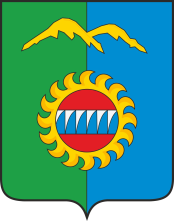 Администрация города ДивногорскаКрасноярского края П О СТ А Н О В Л Е Н И Е18.07.2022                                                    г. Дивногорск			              	    № 133пО внесении изменений в постановление Администрации города Дивногорска от 08.08.2019 №103п «Об утверждении Порядка захоронений граждан муниципального образования город Дивногорск на Аллее почетных захоронений на кладбищах муниципального образования город Дивногорск»В соответствии с Федеральными законами от 06.10.2003 № 131-ФЗ «Об общих принципах организации местного самоуправления в Российской Федерации», от 12.01.1996 № 8-ФЗ «О погребении и похоронном деле», Законом РФ от 14.01.1993№ 4292-1 «Об увековечении памяти погибших при защите Отечества», постановлением Администрации города Дивногорска                    от 08.08.2019 №103п «Об утверждении порядка захоронений граждан муниципального образования город Дивногорск на Аллее почетных захоронений на кладбищах муниципального образования город Дивногорск», руководствуясь ст.7, ст. 43 Устава города Дивногорска, ПОСТАНОВЛЯЮ:1. В постановление Администрации города Дивногорска от 08.08.2019 №103п «Об утверждении Порядка захоронений граждан муниципального образования город Дивногорск на Аллее почетных захоронений на кладбищах муниципального образования город Дивногорск» внести следующие изменения:в приложении «Порядок захоронений граждан муниципального образования город Дивногорск на Аллее почетных захоронений на кладбищах муниципального образования город Дивногорск»: раздел «1. ОБЩИЕ ПОЛОЖЕНИЯ» изложить в новой редакции:«1. ОБЩИЕ ПОЛОЖЕНИЯ1.1. Аллея почётных захоронений является местом захоронений умерших граждан муниципального образования город Дивногорск, имеющих особые заслуги перед городом и государством.1.2. Аллея почетных захоронений предусматривает участки почетных и воинских захоронений. Почетные захоронения- участок земли, входящий в состав Аллеи почетных захоронений и предназначенный для захоронения тел (останков) умерших (погибших) граждан, указанных в пункте 2.1 раздела 2 настоящего Порядка.Военные захоронения - участок земли, входящий в состав Аллеи почетных захоронений и предназначенный для захоронения тел (останков) умерших (погибших) граждан, указанных в пункте 2.2 раздела 2 настоящего Порядка.1.3. Решение о создании и организации мест захоронения, о закрытии кладбища, о переносе существующих мест захоронения (в случае угрозы стихийных бедствий) на территории муниципального образования города Дивногорска принимает администрация города Дивногорска. 1.4. Места для захоронения погибших при защите Отечества, являющиеся воинскими захоронениями, могут быть перенесены только по решению органов государственной власти Субъектов РФ в соответствии с Законом РФ от 14.01.1993 №4292-1 «Об увековечении памяти погибших при Защите Отечества».1.5. Решение о захоронении на участке почетных захоронений принимается Администрацией города Дивногорска с учетом заслуг умершего перед обществом и государством при наличии соответствующего обращения организаций (предприятий, учреждений, общественных организаций), согласованного с родственниками умершего.1.6. Настоящий Порядок определяет организацию захоронения на Аллее почётных захоронений на кладбищах муниципального образования город Дивногорск, а также содержание мест почетных захоронений.»; в разделе 2 «ОРГАНИЗАЦИЯ ПОХОРОННОГО ОБСЛУЖИВАНИЯ»: пункт 2.1 изложить в новой редакции: «2.1. В соответствии с настоящим Порядком на участке почетного захоронения могут быть захоронены умершие (погибшие), являющиеся при жизни:- Героями Советского Союза;- Героями Российской Федерации;- Героями Социалистического Труда или Героями Труда Российской Федерации;- гражданами, награжденными орденами Российской Федерации и иными знаками отличия Российской Федерации, медалями Российской Федерации, почетными званиями Российской Федерации, входящими в государственную наградную систему Российской Федерации;- гражданами, награжденными орденом Ленина;- гражданами, награжденными орденом Трудовой Славы любых степеней;- гражданами, награжденными орденом Трудового Красного Знамени;- гражданами, которым было присвоено звание «Почетный гражданин»-гражданами, имевшими ученые звания или ученые степени, спортивные звания, почетные звания в спорте, культуре, образовании, науке, экономике и юриспруденции, присвоенные им и (или) полученные ими в соответствии с федеральным законодательством РФ.»;пункт 2.2 изложить в новой редакции: «2.2. На участке военных захоронений имеют право быть захороненными умершие (погибшие), являющиеся при жизни:- гражданами, награжденными орденом «За службу Родине в Вооруженных Силах СССР»;- гражданами, награжденными орденом Славы любых степеней;- ветеранами и инвалидами Великой Отечественной войны, в том числе бывшими несовершеннолетними узниками концлагерей, гетто, других мест принудительного содержания, созданных фашистами и их союзниками в период Второй мировой войны;- ветеранами и инвалидами боевых действий;- ветеранами военной службы;- ветеранами государственной службы.»;по тексту слова «Муниципальное казенное учреждение «Городское хозяйство» заменить словами «Муниципальное казенное учреждение «Управление капитального строительства и городского хозяйства».3. Постановление подлежит опубликованию в средствах массовой информации и размещению на официальном сайте администрации города в информационно – телекоммуникационной сети «Интернет».4. Контроль исполнения постановления возложить на заместителя Главы города Середу А.И.5. Постановление вступает в силу со дня его официального опубликования.Глава города                                                                                              С. И. Егоров                                            